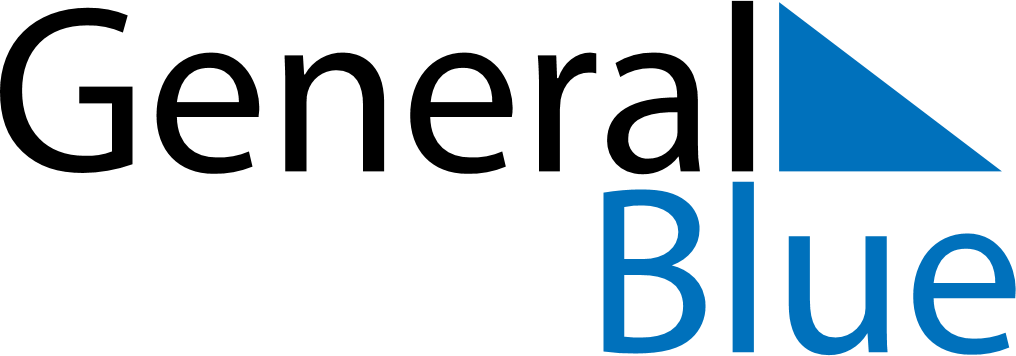 Weekly Meal Tracker October 10, 2021 - October 16, 2021Weekly Meal Tracker October 10, 2021 - October 16, 2021Weekly Meal Tracker October 10, 2021 - October 16, 2021Weekly Meal Tracker October 10, 2021 - October 16, 2021Weekly Meal Tracker October 10, 2021 - October 16, 2021Weekly Meal Tracker October 10, 2021 - October 16, 2021SundayOct 10MondayOct 11MondayOct 11TuesdayOct 12WednesdayOct 13ThursdayOct 14FridayOct 15SaturdayOct 16BreakfastLunchDinner